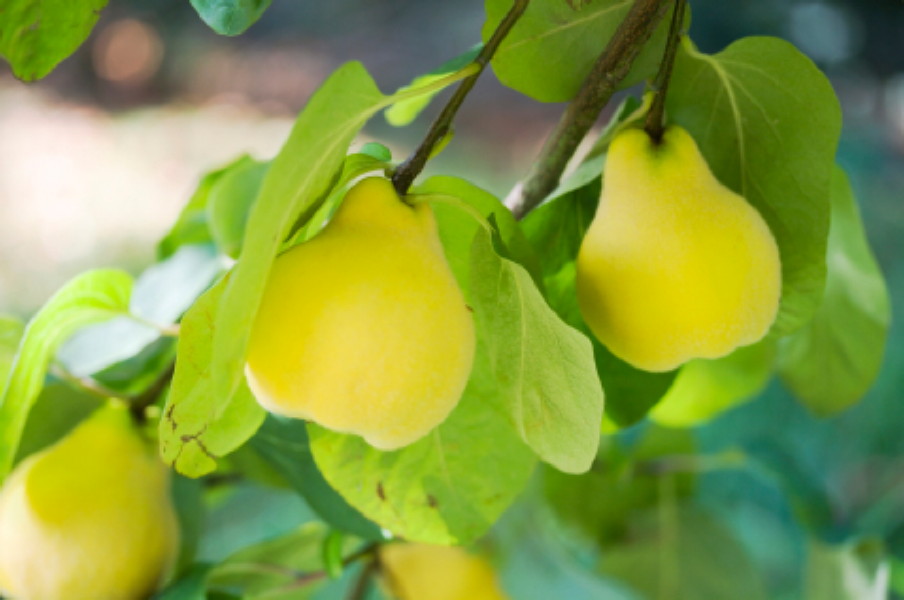 Be Like the EarthSee the earthIt’s so humbleHas all God’s wealth to giveEverything we need to liveLets us walk on it every dayBut have you ever heard it say“I am richerGreater than you”See the treeIt’s so humbleThe more its fruits aboundIt bows closer to the groundAnd shares the fruit that wayBut have you ever heard it say“I am richerGreater than you”Be like the earthBe like the treeRise to the heaven of gloryOn the wings of humilityRise to the heaven of gloryOn the wings of humility